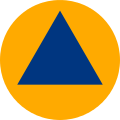 OBRONA CYWILNA - OBOWIĄZKI LUDNOŚCI W ZAKRESIE PRZYGOTOWAŃ DO POWSZECHNEJ SAMOOBRONYObowiązek samoobrony powszechnej obejmuje każdego obywatela Rzeczypospolitej Polskiej. Szczegółowe uregulowania w tej materii znajdują się w Konstytucji Rzeczypospolitej Polskiej, w artykule 85 (Obowiązkiem obywatela polskiego jest obrona ojczyzny), oraz w Ustawie o powszechnym obowiązku obrony Rzeczypospolitej Polskiej z dnia 21 listopada 1967 r.Obowiązki ludności w zakresie przygotowań do powszechnej samoobrony:zapoznanie się z rodzajami, sposobami ich ogłaszania i odwoływania oraz zasadami zachowania się po usłyszeniu poszczególnych sygnałów alarmowych,zapoznanie się z rozmieszczeniem najbliższych budowli ochronnych w miejscu pracy i zamieszkania,zaopatrzenie siebie i członków rodziny w indywidualne środki ochrony przed  skażeniami,zaopatrzenie domowej apteczki w podstawowe leki i materiały opatrunkowe,opanowanie zasad i sposobów udzielania pierwszej pomocy poszkodowanym,zgromadzenie i odpowiednie zabezpieczenie zapasów żywności i wody dla siebie i rodziny na czas utrzymywania się zagrożenia,przygotowanie mieszkania (budynku) pod względem ppoż. i ochrony przed skażeniami, itp.zapoznanie się z zasadami wykonywania prostych prac ratunkowych w rejonie porażenia,przypadku zarządzenia ewakuacji - zabezpieczenie mienia, wyłączenie dopływu wody, prądu, gazu, spakowanie rzeczy osobistych, dokumentów, środków ochrony przed  skażeniami oraz żywności, ścisłe wykonywanie poleceń organizatorów ewakuacji.